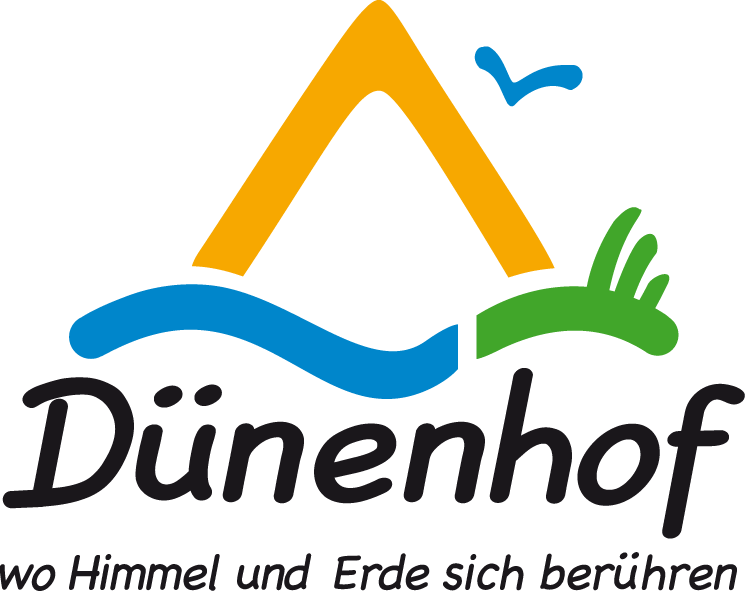 Wir freuen uns über dein Interesse an einem Freiwilligen Sozialen Jahr (FSJ) auf dem Dünenhof.  Um dich besser kennen zu lernen, bitten wir dich, die folgenden Fragen zu beantworten. Danke!Bitte schicke uns den ausgefüllten Fragebogen zusammen mit deinem Lebenslauf und einem aktuellen Bild (Portrait-Foto/Bewerbungsfoto) an: jahresteam@duenenhof.orgName:1 Woher kennst du den Dünenhof?1 Woher kennst du den Dünenhof?2 Was ist deine Motivation für die Mitarbeit auf dem Dünenhof? 2 Was ist deine Motivation für die Mitarbeit auf dem Dünenhof? 3 Welche Wünsche, Ziele und Erwartungen hast du für das FSJ?3 Welche Wünsche, Ziele und Erwartungen hast du für das FSJ?4 Was darf – deiner Meinung nach – im FSJ auf keinen Fall fehlen?4 Was darf – deiner Meinung nach – im FSJ auf keinen Fall fehlen?5 Was sollte auf keinen Fall während des FSJ passieren?5 Was sollte auf keinen Fall während des FSJ passieren?6 Welche Fähigkeiten bringst du in Haustechnik, Hauswirtschaft, Küche, Büro/Rezeptionsss oder Service  (Bedienung im Restaurant) mit?6 Welche Fähigkeiten bringst du in Haustechnik, Hauswirtschaft, Küche, Büro/Rezeptionsss oder Service  (Bedienung im Restaurant) mit?7 Worin siehst du deine besonderen Stärken?7 Worin siehst du deine besonderen Stärken?8 Worin siehst du deine besonderen Schwächen?8 Worin siehst du deine besonderen Schwächen?9 Wie sehen für dich optimale Arbeitsbedingungen aus?9 Wie sehen für dich optimale Arbeitsbedingungen aus?10 Gibt es Allergien oder sonstige gesundheitliche Aspekte, auf die Rücksicht genommen werden muss?10 Gibt es Allergien oder sonstige gesundheitliche Aspekte, auf die Rücksicht genommen werden muss?11 Wie sehen deine Zukunftspläne nach dem FSJ aus?11 Wie sehen deine Zukunftspläne nach dem FSJ aus?12 Was sollten wir sonst noch unbedingt von dir wissen?12 Was sollten wir sonst noch unbedingt von dir wissen?